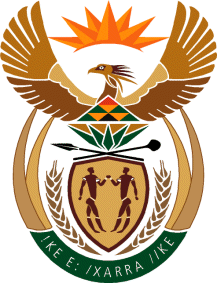 MinistryEmployment & LabourRepublic of South AfricaPrivate Bag X499, PRETORIA, 0001. Laboria House 215 Schoeman Street, PRETORA Tel: (012) 392 9620 Fax: 012 320 1942Private Bag X9090, CAPE TOWN, 8000. 120 Plein Street, 12th Floor, CAPE TOWN Tel: (021) 466 7160 Fax 021 432 2830www.labour.gov.zaNATIONAL ASSEMBLYWRITTEN REPLYQUESTION NUMBER: 943 [NW1232E]943. Mr X Ngwezi (IFP) to ask the Minister of Employment and Labour:(1) What number of persons have claimed from the Compensation Fund for cases where Covid-19 is acquired occupationally since the Covid-19 pandemic has hit our shores;(2) whether any technical glitches were experienced through the Compensation Fund’s computer system (name furnished); if not, what has his department identified to be the hold up; if so, what are the full relevant details of what is being done to address the specified glitches in order to speed up the process?NW1232EREPLY:The Compensation Fund has received and registered 168 claims related to COVID-19. There haven’t been any glitches reported to date with regards to registration and adjudication of COVID-19 claims.